Instructions: Roll a dice before each word and say it the number of times the dice says.  Make sure your top teeth are touching your lower lip.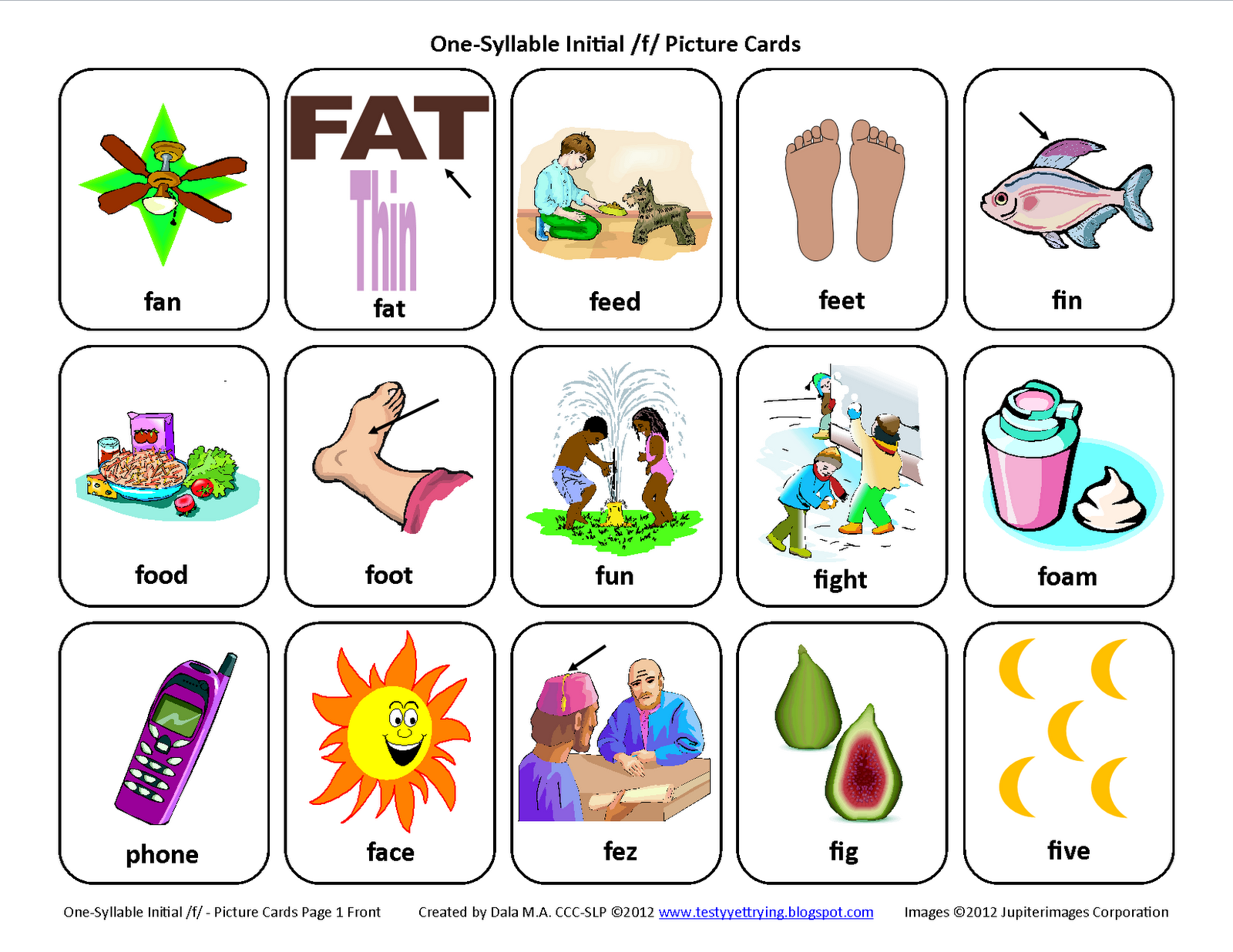 